Sanborn Regional Middle SchoolThursday, March 21, 2019 ~ Today is an “A” DayANNOUNCEMENTS:              Don’t be slow! 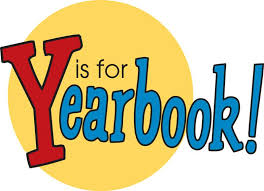 To purchase and customize your yearbook (Must be a parent or 13 years or older): Go to www.treering.com/validate Enter your school’s passcode:  1014418966611350Regular Price:  $20.00                        Deadline:  April 20, 2019AFTER-SCHOOL ACTIVITIES:Thursday, March 21 – INTRAMURALS – STUDENTS/TEACHERS (last day)	2:30-3:30UPCOMING DATES:Friday, March 22 – BOOSTERS-SPONSORED DANCE – GRADES 6-8 – SRMS	7:00-9:00Monday, March 25 – PLAY REHEARSAL – SRMS	2:30-4:00Tuesday, March 26 – PLAY REHEARSAL – SRMS – (Rehearsals start at SRHS on 4/1)	2:30-4:00Wednesday, March 27 – JAZZ BAND MEETS – SRHS	4:00-5:30 SPRING SPORTS – 3/25-3/29:                                                 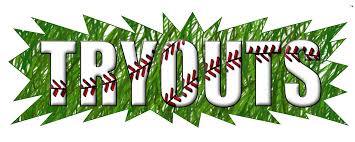 Monday, March 25 – SOFTBALL INSIDE – SWASEY GYM – 8TH GRADE ONLY	4:30-6:00Monday, March 25 – BASEBALL INSIDE – SHUTTLE TO SWASEY – 8TH GRADE ONLY	3:00-4:30Monday, March 25 – TRACK– SRMS – ALL GRADES	2:15-3:40Tuesday, March 26 – SOFTBALL INSIDE – SWASEY GYM – 6TH  &   7th  GRADE	4:30-6:00Tuesday, March 26 – BASEBALL INSIDE – SHUTTLE TO SWASEY – 6th & 7TH GRADE	3:00-4:30Tuesday, March 26 – TRACK– SRMS – ALL GRADES	2:15-3:40Wednesday, March 27 – SOFTBALL INSIDE – SWASEY GYM – 8TH  GRADE 	4:30-6:00Wednesday, March 27 – BASEBALL INSIDE – SHUTTLE TO SWASEY – 8TH GRADE	3:00-4:30Thursday, March 28 – SOFTBALL INSIDE – SWASEY GYM – 6TH  &   7th  GRADE	4:30-6:00Thursday, March 28 – BASEBALL INSIDE – SHUTTLE TO SWASEY – 6th & 7TH GRADE	3:00-4:30Thursday, March 28 – TRACK– SRMS – ALL GRADES	2:15-3:40Friday, March 29 SOFTBALL INSIDE – SWASEY GYM – TBA	4:30-6:00Friday, March 29 – BASEBALL INSIDE – SHUTTLE TO SWASEY – TBA	3:00-4:30Friday, March 29 – TRACK– SRMS – ALL GRADES	2:15-3:40